目  录一、发展基础	1（一）发展成效	1（二）形势与挑战	14二、总体思路	19（一）指导思想	19（二）发展原则	19（三）发展目标	20三、主要任务	23（一）坚持“五育”并举培养时代新人	23（二）推进学前教育普及普惠发展	27（三）推进义务教育优质均衡发展	29（四）推进普通高中多样化特色化发展	33（五）提高特殊教育和专门教育服务能力	36（六）推进职业教育产教深度融合发展	37（七）推进高等教育内涵发展	40（八）构建开放灵活的终身教育体系	43（九）推进教师队伍专业化发展	45（十）推进智慧教育融合创新发展	48（十一）构建教育对外开放新格局	51（十二）深化教育领域综合改革	52（十三）推进治理体系和治理能力现代化	57四、保障措施	61（一）加强党对教育工作的全面领导	61（二）健全教育投入保障机制	63（三）建立规划实施监测机制	64（四）优化教育发展环境	65郑州市教育事业发展“十四五”规划（2021—2025）为深入推动教育高质量发展，加快建设现代化教育强市，办好人民满意的教育，更好地服务于郑州国家中心城市建设，根据《中国教育现代化2035》《河南教育现代化2035》《河南省教育事业发展“十四五”规划》和《郑州市国民经济和社会发展第十四个五年规划和二〇三五年远景目标纲要》，特制定本规划。一、发展基础（一）发展成效“十三五”以来，郑州教育工作紧紧围绕办人民满意的教育总目标，按照“深化改革、完善机制、扩充资源、优化配置、提升质量、优质均衡、保障民生、促进公平”的工作思路，积极推进体制机制改革，努力破解影响教育发展的突出障碍，解决人民群众反映强烈的突出问题，全市教育综合实力明显提升，教育现代化总体水平位居全省前列，“学在郑州”教育品牌更加凸显，人民群众满意程度显著提高，圆满完成“十三五”时期教育规划确定的主要任务。1.党对教育工作的全面领导持续加强学校党建工作不断加强。全市教育系统各级党组织深入贯彻新时代党的建设总体要求，以习近平新时代中国特色社会主义思想和党的十九大精神为指导，认真学习贯彻习近平总书记考察调研河南时重要讲话精神，建立健全党委统一领导、党政齐抓共管、部门各负其责的教育工作领导机制，切实加强教育系统班子建设、中小学党组织建设。扎实开展“不忘初心、牢记使命”主题教育，深入推进“两学一做”学习教育常态化制度化。深入开展“基层党建规范年”和“基层党建提升年”活动，教育系统基层党建工作取得显著成效。形成了一支政治坚定、素质优良、敢于担当的党建干部队伍，基层党组织的战斗堡垒作用和党员的先锋模范作用更加突出。党建责任制得到落实，基层党组织的政治功能、组织功能、服务功能得到全面优化加强。深入开展思想政治教育。持续推进习近平新时代中国特色社会主义思想和社会主义核心价值观进校园、进课堂、进师生头脑，构建大中小学一体的思想政治教育体系。通过开展小学道德与法治教师素养评比、初中道德与法治优质课评比、专项培训、评优评先向思政教师倾斜等措施，着力打造“六个要”的大中小学思政课教师队伍。切实加强学校意识形态工作。严格落实责任、强化分析研判和阵地管理，研究制定专项工作方案，把意识形态工作纳入单位年度考核及各级党组织书记述职内容。深入开展中央和省委宗教工作督查反馈意见整改，校园防止宗教传播和渗透工作得到有效保证。认真履行党风廉政建设主体责任。积极加强作风建设、纪律建设和廉政风险防控，深入开展整治群众身边腐败和不正之风及清廉学校建设，营造了风清气正的教育发展环境。2.教育事业发展跨上新台阶普惠性幼儿园建设推进有力。“十三五”期间，全市新增公办幼儿园396所，完成280所城镇小区配套幼儿园治理任务。全市80个乡镇，共有乡镇公办中心幼儿园210所，实现乡镇公办中心幼儿园100%覆盖。截至2020年底，全市共有幼儿园1848所，在园幼儿43万余人，学前教育三年毛入园率95%。全市有公办幼儿园472所，民办幼儿园1376所，普惠性民办幼儿园983所，普惠性幼儿园覆盖率达到81.85%，学前教育实现普惠发展。中小学建设任务超额完成。累计总投资166亿元，新建、改扩建中小学177所，新增学位27.6万个，其中小学学位19.2万个、初中学位8.4万个。投入使用中小学140所，有效缓解了市区中小学的入学压力。五年来开工新建13所普通高中，3所学校新校区已投入使用，其余10所学校正在施工或进行工程前期筹备工作。实施“全面改薄”项目，持续加强薄弱学校建设，共投入资金16.5亿元，改造校舍面积103万平方米，室外运动场地面积42.6万平方米，实施设施设备更新配置类项目学校461所，进一步改善了学校办学条件。特殊教育发展水平不断提升。迁建郑州市盲聋哑学校，成立市县两级特殊教育资源中心13个，支持建设随班就读资源教室42个。学龄残疾儿童生均公用经费达到6000元/年，其中郑州市盲聋哑学校生均公用经费达到7500元/年。指导各区县（市）建立残疾人教育专家委员会，依法做好残疾儿童随班就读和送教上门工作。残疾儿童少年义务教育入学率达到并超过省定95%的标准。积极开展学前阶段融合教育试点工作，20所幼儿园被确定为省级融合教育试点园。五年来，全市盲生参加高职高专院校高考升学率平均达95%，聋生参加对口升学升学率平均达90%。中等职业教育得到快速发展。“十三五”末，全市实施学历教育的中等职业学校82所，在校生20.52万人，在校生数较“十二五”末增加53.48%。2015年秋季起，在全省率先全面实现免费中等职业教育，五年来财政投入近80亿元，拨付免学费资金、助学金13.5亿元，惠及147.1万人次。通过职教园区建设、高校（郑州旅游职业学院、郑州工程技术学院）外迁、中等职业学校新建及改扩建等方式不断扩大中等职业学校办学空间。目前，市属4所中等职业学校已分别迁入职教园区和旅院老校区，4所迁建中等职业学校已完成选址并加快推进。行业办学、区县（市）属中等职业学校和部分民办中等职业学校也积极加强基础设施建设，办学条件得到极大改善。地方高等教育实现稳步发展。“十三五”末，实施学历教育的郑州地方高校达29所（含公办院校7所，民办院校22所），较“十二五”末增加10所。其中，本科院校10所，在校生19.92万人；专科院校19所，在校生21.94万人，本专科在校生合计总数较5年前增长122.66%，超额完成“十三五”确定目标。民办教育持续规范发展。“十三五”期间，全市民办学校2930所，资产共计238.18亿元，教职工78919人，在校生106.8万人。终身学习教育体系不断完善。通过充分挖掘丰富的文化资源优势，开发乡土文化课程，建设全民终身学习基地，打造“学在郑州”等具有地方特色的学习活动品牌，进一步推动了郑州市学习型城市建设。全市共有10个全国社区教育示范街道（乡镇），6个全国农村优秀学习型乡镇，省级社区教育实验区示范区12个，创建国家级百姓学习之星11个和终身学习活动品牌8个。2019年成功承办全民终身学习活动周全国总开幕式。3.教育质量实现新提升（1）素质教育开创新局面德育建设全面加强。大力构建大中小幼一体化德育体系，每年召开全市中小学德育建设工作会，“一年一地、一地一题、一题一解”，不断完善德育建设长效机制，形成了全市德育工作“一区一品、一校一格、百花齐放”的发展格局。大力开展红色传统、传统美德、爱国主义、思想道德、黄河文化等教育实践活动。注重中小学生习惯养成，持续开展书香校园、文明校园、文明学生等评选活动。体育工作成绩显著。将校园足球发展作为带动学校体育工作提升的基础工程，共投入1.3亿元，创建全国校园足球特色学校275所，全国足球特色幼儿园120所。2017年3月被教育部命名为全国校园足球改革试验区，2019年10月被教育部命名为全国青少年校园足球“满天星”训练营。美育工作特色纷呈。围绕全面提升学生素质和发展核心素养两大主题，出台《加强和改进学校美育工作实施方案》等8个政策性文件，年均投入美育专项经费1000万元。着力构建学校美育课程体系，课程开课率达到98.34%。积极组织开展美育优质课、课题研究、优秀教学案例评比。各学校艺术课程建设都纳入了学校发展规划，并形成了“一校一品”“一校多品”的特色和品牌。在全国第六届中小学生艺术展演活动中，全市共获得一等奖10个、二等奖6个、三等奖7个。劳动教育体系逐步构建。成立了“郑州市劳动教育研究中心”和“郑州市劳动教育课程研究中心”，初步构建“劳动课程设置、校内劳动教育、家庭劳动教育、校外劳动教育”四大教育平台，发挥学校主导作用、家庭基础作用、社会支持作用，开展劳动教育教学和实践。开展劳动教育课程主题研讨，加强中小学劳动教育实践基地建设，组织大中专学生参与各项大型活动的志愿服务，校内校外资源融合更加紧密，劳动教育载体不断扩大。（2）基础教育实现内涵发展2018年郑州市全域通过国家义务教育基本均衡县验收。2020年底，郑州市义务教育学校大班额比例为8.88%，较“十二五末”下降了32.72个百分点，超大班额彻底消除。调整完善义务教育管理体制，市属35所公办初中顺利移交所在区政府管理。基础教育质量全面提升，金水区、二七区、登封市、中原区等10个区县（市）作为样本县顺利完成国家义务教育质量监测。开展新优质初中创建和培育工作，共评审确定“新优质初中”项目学校113所，聚焦内涵提升、特色发展，投入7000万专项资金进行项目扶持。在全市范围内开展普通高中多样化发展示范校创建工作，指导创建省、市普通高中多样化示范校22所。（3）中等职业学校和地方高校人才培养能力和培养质量持续提升中等职业学校基础能力建设进一步加强，全市共创建国家改革发展示范校3所，省职业教育品牌示范校、特色校18所，省高水平中等职业学校4所。共建成省级品牌示范专业、特色专业40个，市级重点建设专业30个，省、市级名师技能工作室47个。郑州师范学院等4所本科院校通过教育部本科教学合格评估，黄河科技学院通过教育部本科教学审核评估。4.教育综合改革取得新突破（1）进一步推进中招制度改革。严格落实义务教育免试入学规定，严禁任何形式的“掐尖”选生源，有效均衡校际生源。公办义务教育阶段学校按照免试、相对就近的原则，划片招生。民办义务教育阶段学校报名人数超过招生计划的，实行电脑随机录取，有效缓解“择校热”。建立名校托管弱校新机制，把推行名校托管弱校、开展集团化办学、增加优质学位供给列入市政府重点教育工作，实施优质学校集群带动发展战略，越来越多的孩子能上“家门口的好学校”。（2）深入推进课程与教学改革。建立健全课程与教学改革“三会、两诊断、一达标”区域协调推进机制。持续开展“道德课堂”教学改革，目前已通过“道德课堂有效实践形态”评估认定的中小学校近200所，达到区域学校总数的15%。我市“道德课堂”实践成果被评为基础教育国家级教学成果二等奖，入选教育部基础教育课程教材发展中心基础教育课程改革典型案例库。（3）持续推进教育质量综合评价改革。深化“国家中小学教育质量综合评价改革实验区”建设，基于立德树人根本任务和新课程改革的精神内涵，提出“评价育人”理念，建构起由区域评价改革和校本评价探索构成的教育质量综合评价体系。各学段以学生综合素质评价为主线，以学生学业评价改革为突破口，小学、初中推进“绿色评价”，高中推进“增值评价”，建构起了涵盖小学、初中、高中三个阶段的学业质量“郑州标准”，实践成果得到教育部的认同。教育部主办的《基础教育课程》杂志，2017年第7期以“评价育人理念的确立与践行”为题进行了刊载。改革基础教研工作模式，推进专业化发展。出台《教研员专业化发展促进办法》，教研工作对于区域评价改革、新课程改革、学生可持续发展等领域的引领、指导、服务的功能显著增强。（4）推进职业教育和高等教育供给侧改革。基本完成我市中等职业学校布局调整工作，全市82所中等职业学校调整合并为58所，并报省教育厅备案。继续推进中等职业学校特色化、品牌化建设，持续深化校企合作、产教融合。完善中高职“3+2”人才培养模式，规范初中起点五年制高职办学，打通中职本科“3+4”人才培养通道，积极探索中高等职业教育一体化培养技术技能人才途径。提升职业教育服务郑州经济发展的能力。以内涵建设项目评估评审为抓手，积极支持市属高校建设，积极引进优质高等教育资源，支持驻郑高校多形式、全方位服务于地方经济和社会发展，推进高等教育良性发展。（5）教育对外开放有序推进。不断扩大教育对外开放水平，截至2020年，郑州市高中阶段中外合作办学学校19所，项目28个，先后与加拿大温哥华等11个国家和地区签订了教育交流与合作协议。“十三五”期间，先后在郑州和新加坡各举办2次新加坡校长论坛，连续四年举办了“汉语桥—美国校长访华之旅”中美校长交流会。郑东新区西亚斯外籍人员子女学校2020年5月通过省教育厅审批，是河南省第一所外籍人员子女学校。5.教育保障能力不断增强（1）教育投入不断加大。以政府投入为主、多渠道筹集教育经费体制进一步健全，教育投入总量大幅度增加，“十三五”期间，郑州市教育经费总投入为1415.14亿元。2020年全市教育经费总投入达到344.16亿元，较2016年增加151.08亿元，增幅78.24%。各学段生均经费不断提高，各级政府投入责任有效落实，实现了两个“只增不减”。（2）教育督导效能不断增强。充分发挥督政、督学、评估监测职能，构建教育督导机构、督学责任区、学校三级督导网络，实现挂牌督导与校内视导“双轮驱动”。搭建教育督导信息管理平台，构建“互联网+”督导模式。每年组织对15个县级政府及其职能部门履行教育职责进行督导检查。对获得县级政府履行教育职责先进单位的县区以及获得省级示范园、市级示范园称号的民办幼儿园等机构予以奖励。围绕现代学校制度建设，对市属学校和部分区属学校进行了三轮三年发展规划督导评估、学校章程建设评估、教育现代化评估等，每年开展幼儿园等级评估和办园行为督导评估，有力推动中小学幼儿园办学行为更加规范。（3）教师队伍建设全面加强。教师待遇不断提高，市本级中小学教职人员绩效工资总量提高了27.8%，全市中小学教师平均工资收入与当地公务员平均工资收入水平相当。落实乡村教师支持计划，做好乡村教师生活补助、班主任津贴、地方教龄津贴发放，五年来，共拨付配套资金8.4亿元，对乡村教师进行生活补助。继续在乡村教师补充、住房保障、职称岗位结构等方面给予支持。中原教学名师、河南省中原名师、名班主任培养工程建设成效明显，教师职业道德和专业化水平不断提升。（4）教育信息化水平不断提升。加强基础设施建设。实施基础网络升级改造工程，实现郑州教育城域网光纤全覆盖，无线网络覆盖率达到80%以上。五年来，累计投入2.85亿元，建成高清智能录播教室902个，超出“十三五”规划目标的50%，多媒体教室配备率达到100%；郑州市教育局直属学校数字校园全部达标。积极探索智慧教育新模式。28所学校入选首批河南省中小学数字校园标杆校，34所学校获得河南省创客教育示范校称号，46所学校入选河南省人工智能实验校。开发建设了“学在郑州”学生学习平台，实现多元教育资源的互通共享。推进教育公共服务平台建设。进一步完善包含“电子政务、教研培训、招生考试、高清监控、数字校园、数据中心”等六大应用的郑州教育管理公共服务平台建设，实现郑州教育系统内各级行政部门、学校、教师和学生的四级联动。构建智慧教育新生态。建成郑州教育云资源公共服务平台和数字化阅读平台。探索“政府评估准入、企业竞争提供、学校自主选择”的教育资源准入机制，打造动态资源共享池。2016年以来，郑州市每年投入优质资源建设经费1000余万元，用于开发优质数字教育资源；每年划拨500万元作为“一师一优课、一课一名师”专项经费，用于加强版权保护、鼓励优质教育资源共建共享。一批区县（市）和学校入选河南省首批教育信息化2.0示范区、示范校创建名单和培育名单。6.服务经济社会发展做出新贡献（1）科技创新和人才支撑能力水平不断提升。到2020年，郑州市域内普通本专科和研究生在学规模约120万，排名第3位，仅略低于广州、武汉，高于其他国家中心城市。全市有7所高职院校创建省级品牌示范院校和特色院校，8所高职院校进入省级“双高”建设行列。支持建设30个市级示范性实训基地，5所市级信息化示范院校。 五年来，全市中等职业教育累计向各行各业培养输送技术技能型人才10万余人，各类职业技能培训年均60万人次，为实现中原更加出彩提供更加有力的技术技能人才支撑。（2）教育扶贫工作扎实推进。实施困难学生资助工程。五年来，发放资助金额14.81亿，惠及学生177.17万人次，其中资助建档立卡学生1.19亿元，惠及22.12万人次。实施“控辍保学”工程。对全市疑似辍学儿童进行全面的核查、劝返，实现了义务教育辍学人数动态清零。实施农村留守儿童关爱工程，确保每一名适龄留守儿童能够按时入学接受义务教育。实施乡村教师支持计划。稳定乡村教师队伍，促进乡村教育发展，“十三五”期间，评选出112名郑州市乡村名师，推动教师队伍素质全面提升。实施贫困地区人才培养工程。不断加大对贫困群众的职业技能培训，为边远乡村脱贫攻坚和乡村振兴提供了人才支持。实施驻村帮扶、新疆哈密对口教育帮扶、周口对口教育帮扶、郑卢结对教育帮扶等工程，圆满完成教育脱贫攻坚任务，带动相关地区教育理念不断更新，教育质量不断提升。（3）教育民生亮点更加明显。做好午餐供餐和课后延时服务工作。午餐供餐方面，坚持“政府主导、市场补充、家长自愿、费用自理”的原则，通过新建、改扩建学校食堂+中央厨房集体配餐方式，市区535所公办中小学实现供餐服务全覆盖。课后延时服务方面，坚持自愿、免费原则，充分利用学校资源优势，为学生提供看护托管服务、个性化作业辅导、素养提升活动、综合实践活动等，2020年年底实现全市公办义务教育阶段学校课后延时服务全覆盖。全力保障随迁子女入学，简化入学流程，做到应入尽入。目前市内各区义务教育阶段随迁子女在校生人数占比达到38%。2019年，郑州市荣获河南省保障进城务工人员随迁子女入学集体奖。7.教育系统安全稳定工作持续加强广泛开展安全教育和业务培训。严密组织各类安全检查和专项整治活动，在全国率先开展“六员进校园、合力保平安”活动，积极开展“七防”（防汛、防溺亡、防欺凌、防暴恐、防性侵、防地震、防电信诈骗）、“六安”（国家安全、消防安全、交通安全、食品安全、校舍安全、危化品安全）、“两扫”（扫黑除恶、扫黄打非）、“一禁”（禁毒教育）等专项治理工作，学校安全工作社会合力初步形成，教育教学安全保障环境得到有效净化。做好信访稳定工作。注重建立健全长效机制，坚持源头治理，推进信访队伍建设，健全“网、访、信、电”四位一体的接访网络，优化服务环境，增强服务意识，提高全市教育系统信访稳定工作的科学化、政策化、标准化水平，维护了教育系统的安全稳定。在新冠肺炎疫情防治工作中，建立健全科学防控机制，明确教育系统防控任务、标准、流程和措施。严格落实闭环管理，实现数据闭环、管理闭环和责任闭环，突出关键环节管控，严格按照管理要求和技术标准，规范校门、教室、宿舍、食堂、厕所等重点场所管理。加强督查工作，“一校一单”及时反馈，保证了广大师生生命安全和身体健康。深入开展“把灾难当教材，与祖国共成长”主题教育活动，进一步激发教育系统干部师生的责任担当，引导广大师生把灾难当教材、把困难当磨砺，切实做到灾难面前与国家共患难、与人民共进步，共同完成这场生命教育、信念教育、科学教育与道德教育。（二）形势与挑战1.形势要求“十四五”时期是我国开启全面建设社会主义现代化国家新征程、向第二个百年奋斗目标进军的第一个五年，也是郑州加快国家中心城市建设、推进黄河流域生态保护和高质量发展重大国家战略实施的关键阶段。新的环境和形势，对深化郑州教育综合改革，增强郑州教育服务能力和贡献水平提出了时代新要求。（1）党对教育的空前重视为教育发展提供了新机遇。党的十九大强调，建设教育强国是中华民族伟大复兴的基础工程，必须把教育事业放在优先发展位置。在2018年召开的全国教育大会上，党中央及各级党委成立了教育工作领导小组，直接抓教育发展大计，党管教育机制形成，力度空前。为落实教育发展的战略要求，中共中央、国务院对教育改革与发展作出了系列部署，教育发展政策和蓝图也空前清晰。近两年陆续颁布了《中国教育现代化2035》以及涉及学前教育、义务教育、高中教育、职业教育、高等教育、终身教育、思政教育、教师队伍、教育督导等一系列指导意见，发文规格高，指引作用强。《郑州市国民经济和社会发展第十四个五年规划和二〇三五年远景目标纲要》明确提出了建设高质量“美好教育”的目标，提出要全面贯彻党的教育方针，落实立德树人根本任务，实施教育优先发展战略，促进郑州美好教育高质量发展，建设区域性教育中心城市。这些指导文件使得教育发展方向更加明确，发展路径更加清晰。 （2）郑州经济社会发展对教育高质量发展提出新要求。进入新时代，郑州明确了努力建设现代化国家中心城市、打造更高水平的高质量发展区域增长极，为中原更加出彩、中部地区崛起、黄河流域生态保护和高质量发展作出更大贡献的指导思想，努力在黄河流域生态保护和高质量发展、促进中部地区崛起两大国家战略实施过程中进位争先、勇挑重担、示范引领。落实国家重大战略，对教育的需求比以往任何时候都更为迫切，亟需培养大批高素质、创新型人才，不断提升教育服务经济、科技创新、文化发展和中原出彩的能力。（3）人民群众对教育的新期待为教育发展注入强大动力。随着郑州建设现代化国家中心城市步伐的加快，广大人民群众对接受高质量、个性化教育服务的需求日益强烈。迫切需要以深化教育综合改革为统领，着力破解教育发展难题，着力创新教育体制机制，着力推进教育治理体系和治理能力建设，全面提升全市教育现代化建设水平，努力办好人民满意的高质量教育。（4）教育信息化成为推动教育改革与发展的新引擎。当前，5G、云计算、大数据、人工智能、区块链等新一代信息技术支撑的数字经济迅速发展，对教育领域产生了深远影响，成为传统教育理念、教育方式转型升级的重要引擎。迫切要求创新教育理念和教育模式，以教育信息化推动教育现代化，加快开发优质网络教育资源，创新教育教学内容、方式和手段，建立健全多层次、多类型的大数据人才培养体系，信息技术成为教育发展的“新引擎”。2.面临的挑战面对郑州城市化进程加快、国家人口发展战略调整和适龄儿童变化、市民美好生活需求全面提升的新形势，郑州教育还不能完全适应经济社会发展需求。主要表现在：教育公共服务供给不平衡不充分问题仍然存在；“五育并举、融合育人”体系需进一步深化，教育评价和教育质量保障体系仍不够健全；学前教育普及普惠、义务教育优质均衡、高中教育特色多样发展的格局尚未完全形成；职业教育和高等教育发展与城市产业布局、发展定位还不完全匹配；高水平师资人才吸引力需要进一步提升；教育开放力度需要进一步加大；教育与信息技术融合还不够充分；现代学校制度建设和教育治理体系有待进一步完善；教育引领支撑经济社会发展的能力亟待增强。具体表现在：（1）普惠性学前教育资源供给不足。学前教育仍是我市教育体系中比较薄弱的环节，优质学前教育资源供给不足，可持续发展的体制机制建设滞后，公办幼儿园缺乏科学合理布局规划，管理水平和保教质量参差不齐等问题还普遍存在，不能满足人民群众对高质量学前教育的旺盛需求。目前普惠性幼儿园覆盖率达到81.85%，公办园在园幼儿占比仅为35.84%，与郑州现代化中心城市建设要求不匹配。（2）基础教育均衡发展水平有待提升。一是义务教育优质资源供给整体不足。随着城镇化速度加快，城区学校规模不断膨胀，尤其是主城区进城务工人员子女入学问题压力较大，且依然呈快速增长趋势，教育热点区域公办义务教育学位不足，大班额问题仍然突出。二是义务教育优质资源结构性不均衡，城乡二元结构矛盾仍然突出，边远乡镇教育配套设施建设滞后于城镇化进程，区域间、校际间差异依然存在，不能满足市民对优质教育资源的需求。2018年底郑州市才全域通过国家义务教育基本均衡县验收，2020年才启动义务教育优质均衡县试点创建工作，远落后于国内教育先进地区。三是普通高中就学压力较大，尤其是公办普通高中数量占比较低，仅为57.25%。学校优质化、特色化和多样化发展还不够明显。（3）职业教育服务社会功能有待提升。中等职业学校办学规模较小，办学特色不明显，在整个教育体系中仍处于薄弱环节。一是职业教育缺乏吸引力，学生报考职业学校的积极性不高。二是职业学校的办学体制机制不够灵活，校企合作、工学结合的办学模式还需加强。三是专业设置与课程建设与产业、经济发展的契合度不够紧密。四是职业学校办学条件需要进一步改善，学校实习实训条件落后，难以保证正常的教育教学需要。五是职业学校教师队伍数量不足、结构不合理，“双师型”教师数量不能满足学校发展需要。（4）高等教育办学层次质量有待提升。全市高水平大学和高水平学科偏少、高层次人才培养能力不足的情况比较突出，仅郑州大学进入“双一流”大学建设名单，一流学科数量在国家中心城市中处于后列。驻郑高校研究生规模3.83万人，排名处于国家中心城市末位，差距十分明显。29所地方高校的学科、专业建设整体实力不强，尚无研究生培养授权单位。（5）教育对外开放力度需要进一步加大。一是教育国际交流与培训渠道不畅，普通教师及教育管理人员出境交流及培训极少。二是本土学校对外开放水平普遍不高。在郑就读的外籍学生总数少，且大部分集中在幼儿园和小学阶段。三是教育对外交流局限于缔结友好学校，组织师生友好互访等浅层次交流，缺乏文化、理念的深度接触理解及基于教育教学和课程的深层次交流。（6）教育信息化持续发展水平有待提升。还存在着区域发展不平衡，资金投入不足，基础设施建设滞后，网络环境支撑能力不强，数据应用效能不够，管理服务信息系统的数字基座建设滞后等问题。面对机遇和挑战，我们必须全面准确贯彻创新、协调、绿色、开放、共享的发展理念，统筹发展与安全，牢牢把握教育工作的规律性，构建郑州教育发展新格局。二、总体思路（一）指导思想以习近平新时代中国特色社会主义思想为指导，深入贯彻党的十九大和十九届二中、三中、四中、五中、六中全会精神，全面落实习近平总书记关于教育的重要论述，贯彻落实全国和全省教育大会精神，坚持和加强党对教育事业的全面领导，全面贯彻党的教育方针，坚持教育优先发展，坚持以人民为中心发展理念，以立德树人为根本任务，围绕教育高质量发展的主题，全面深化教育领域综合改革，着力提高质量、优化结构、促进公平，大力推进教育理念、体系、制度、内容、方法、治理的现代化，加速推进“美好教育”建设，努力办好人民满意的教育，建设区域性教育中心城市，为建设具有显著国际影响力的社会主义现代化国家中心城市提供强大的人才支撑、智力支持和文化引领。（二）发展原则——坚持党的全面领导。毫不动摇坚持和加强党对教育事业的全面领导，深入贯彻党的教育方针，坚持社会主义办学方向，落实立德树人根本任务，为党育人，为国育才。——坚持以人民为中心。坚持以人民为中心的发展理念，把满足人民群众高质量的教育需求作为郑州教育发展的根本任务，提高教育质量，扩大优质教育资源供给，促进公平均衡发展，努力办好每一所家门口学校，使教育发展成果惠及全体市民。——坚持优先发展。坚定不移地把教育摆在优先发展的战略地位，将推进教育现代化作为郑州建设现代化国家中心城市的基础性、先导性、全局性工程，在政策支持、规划布局、财政投入、人员配备等方面优先保障教育，统筹推进全市教育重大工作安排、重大资金投入和重大项目推进。——坚持改革创新。坚持遵循教育发展规律，立足郑州市情，深化教育领域综合改革，着力推动教育理念创新、制度创新和实践创新，着力解决好教育发展不平衡不充分的主要矛盾和突出问题，推动郑州教育高质量发展。——坚持依法治教。坚持全面贯彻落实国家教育法律法规，加强教育法治体系建设，落实各项教育支持政策，加强现代学校制度建设，完善现代教育治理体系，营造良好的教育发展环境。（三）发展目标1.总体目标到2025年，基本建成高质量教育体系，现代化水平全面提升，实现郑州美好教育高质量发展，建成区域性教育中心城市，教育生态明显向好，努力让每个孩子都享有公平而有质量的美好教育，人才培养水平和教育服务贡献能力显著增强，初步形成技能型社会、学习型社会，为进入人力资源强市和教育强市、服务郑州经济社会发展和国家中心城市建设做出重要贡献。 2.具体目标——学前教育：基本建成覆盖城乡、布局合理的学前教育公共服务体系，学前教育三年毛入园率达到96%，普惠性幼儿园覆盖率巩固在85%以上，公办幼儿园在园幼儿占比巩固在50%以上。——义务教育：加大义务教育教育资源供给，新建、改扩建中小学（含农村寄宿制学校）150所，满足群众就学需要。推进义务教育优质均衡发展，义务教育巩固率继续保持较高水平，残疾儿童义务教育入学率达到97 %以上。通过国家义务教育优质均衡发展县（市、区）验收的区县（市）达到2个，义务教育整体发展达到较高水平。——普通高中教育：加快推进市属高中阶段学校建设三年行动计划,完成16所普通高中建设。学校优质化、特色化和多样化更加明显，省、市级多样化发展示范校达到50所。公办高中在校生占比达到70%，普通高中教育与职业教育协调发展，有机渗透。——职业教育：深入推进国家产教融合试点城市建设，着力解决产教融合“最后一公里”问题，健全政府统筹管理、社会多元办学、专业特色鲜明的现代职业教育体系。完成4所中等职业学校新校区建设。打造一批高水平专业化产教融合实训基地和产教融合型企业。建成30个骨干专业群、40个专业技术技能名师工作室。 ——高等教育：支持驻郑高校“双一流”建设工作，加快实施高校分类发展。推动我市新建1所高水平大学，建成一批国家、省级高水平专业群，优质高等教育引进工作取得重大突破，整体提升驻郑高校办学水平、人才培养能力和经济社会发展贡献力量。  ——终身教育：服务体系和资源进一步完善，制度框架和政策体系基本形成，社区教育四级培训网络完善，乡级和村级社区（老年）学校实现全面覆盖，基本建成全民终身学习服务体系，进一步推动学习型城市建设。3.主要指标“十四五”期间郑州教育事业主要发展指标三、主要任务（一）坚持“五育”并举培养时代新人1.坚持德育为先。健全立德树人系统化落实机制，构建以社会主义核心价值观为引领的大中小幼一体化德育体系。将立德树人的德育要求落实在大中小学课程、教材和教学中，形成各学段衔接、各学科（专业）渗透、教育内容递进的德育体系。切实把立德树人融入思想道德教育、文化知识教育、社会实践教育各个环节，贯穿基础教育、职业教育、高等教育各个领域。鼓励学校立足新时代特征、地方特点深化课程改革，开发开设有特色的德育实践活动课程。进一步加强和改进学生思想政治教育工作。强化幼儿良好性格的培养，以游戏为主体，教会幼儿生活自理。深化小学生品行培养教育，建立学生行为养成档案。加强中学生人格教育，深入开展生涯规划教育。强化大学生世界观、人生观、价值观教育，把习近平新时代中国特色社会主义思想和社会主义核心价值观融入思想政治教育全过程。加强党史教育，突出针对性、时效性，让红色基因代代相传。深入实施中华优秀传统文化传承和红色文化教育，培育传承良好家教家风、校风学风。坚持家校共育，通过家长学校，实行家校共建、家校共管，充分调动家长参与学校管理和学生教育的积极性，形成德育工作合力。2.提高智育水平。严格按照国家课程方案和课程标准实施教学，确保学生达到国家规定学业质量标准。深化学前教育课程改革，深入挖掘儿童游戏的学习价值，重视幼儿高层次思维开发，探索适合幼儿身心发展规律的保教保育模式。深入推进国家课程的校本化实施，做好新高考改革的研究和实施。规范课程教材建设，健全市、区县（市）、校三级课程管理机制，加强课程开发、实施、评估和质量监测等全过程管理，提高课程建设水平。深化课堂教学改革，坚持“以学定教、以教促学、教学相长”的原则，注重启发式、互动式、探究式教学，开展研究型、项目化、合作式学习，探索基于学科的课程综合化教学，注重对学生创新精神和实践能力的培养。精准分析学情，重视差异化教学和个别化指导。加强作业研究和管理，布置科学合理有效作业，减轻学生课业负担。健全质量评价监测体系，改进中小学校评价，建立以发展素质教育为导向的科学评价体系，强化过程性和发展性评价，推进“绿色评价”“增值评价”，坚决克服唯分数、唯升学的顽疾。强化教研科研支撑作用，完善市、区县（市）、校教研科研体系，建立专兼职结合的教研科研队伍。完善教科研制度，强化校本研修，着力推动教科研工作转型发展，突出全面育人研究。不断提高教育教学质量。3.抓好体育健康工作。按照国家课程方案和课程标准开齐开足上好体育课，逐步完善体育“健康知识+基本运动技能+专项运动技能”教学模式，推动每名学生熟练掌握1-2项终身受益的运动技能。继续推进青少年足球发展，确保校园足球改革试验区和“满天星”训练营建设工作有序开展，使全国校园足球特色学校达到300所，特色幼儿园100所，每个区县（市）设立“满天星”训练营，在郑州市学生综合实践基地中规划建设郑州市青少年校园足球培训基地。以校园足球为突破口，加强校园篮球、排球、武术、游泳、冰雪项目的改革发展。进一步完善中招体育考试工作的改革与实施，发挥引领和导向作用。完善《国家学生体质健康标准》抽测、公示、反馈和等级证书制度。到2023年，力争实现全市儿童青少年总体近视率在2018年的基础上每年降低1个百分点以上。做好学校卫生和健康教育工作，提高学生健康素养，加强对传染病、常见病的预防，保障师生生命安全和身体健康。加强心理健康教育工作，构建全覆盖、立体式心理健康教育工作体系，帮助学生提升心理品质、发展健全人格。4.加强美育熏陶。研究制定郑州市中小学生艺术素质测评细则，“中小学生艺术素质测评”和“中小学校艺术教育工作自评”两项工作市区学校完成率达到100%，优秀率达到85%，农村学校完成率达到90%，优秀率达到70%。确保开足开齐艺术课程，三年内实现市区学校各年级艺术课程开课情况达到国家标准，五年内全市所有学校艺术课程开课情况达到国家标准。加强美育师资队伍建设，三年内保证市区学校每个年级配备2名艺术教师，规模较大的学校每个年级配备3-4名艺术教师；五年内保证农村学校专职艺术教师配比数量达到市区学校的80%以上。加强中小学校美育课程体系建设，按照艺术美育课程、学科美育课程、综合美育课程、实践（活动）美育课程和潜在美育课程五大样态，建设150所美育课程特色学校，200所美育项目活动基地。健全面向人人的美育育人机制，推动每名学生熟练掌握至少一两项艺术特长。5.健全劳动教育体系。加强课程建设，根据各学段特点，在大中小学设立劳动教育必修课程，开足开好。研究劳动课程内容体系，结合郑州传统文化、产业特色和学生生活实际，系统研究劳动教育课程计划和内容，构建具有综合性、实践性、开放性、针对性的劳动教育课程体系。整合劳动教育资源，结合本地实际筹建青少年劳动教育营地，整合现代农业、文化遗产、高新企业、科研院所、新兴工业园区等资源，推动各类劳动实践场所合作，组织学生参加日常生活劳动、生产劳动和服务性劳动，满足学校多样化劳动实践需求。建立“家--校--社区”联动机制，形成劳动教育合力。开展劳动教育评价，利用大数据、云平台、物联网等现代信息技术手段，开展劳动教育过程监测与即时评价，并纳入学生综合素质评价体系，发挥评价的育人导向和反馈改进功能。建立专兼职结合的劳动教育教师、教研员队伍。初步构建课程体系完善、师资队伍合理、保障机制健全的劳动教育体系。6.完善高效联动的协同育人机制。强化家庭育人基本责任，健全完善家庭教育指导服务体系。加强家长委员会、家长学校、家长课堂建设，广泛宣传科学的教育方法和家庭教育观念，帮助家长树立正确的育人观、成才观，发挥家长言传身教的作用，用良好家教家风涵育道德品行，帮助孩子养成好思想、好品格、好习惯。遵循孩子成长规律，为孩子提供适合的教育。家校协同加强中小学生作业、睡眠、手机、读物、体质管理，促进学生健康成长。统筹发挥校内外自然资源、文化资源、体育资源、科技资源、国防资源和政府、企事业单位资源的育人功能。强化校外教育与学校教育、家庭教育有效衔接。高标准打造一批中小学社会实践教育基地和研学基地，探索与社会力量合作开展中小学社会实践、研学实践等活动，丰富校外教育内容和形式，推动实施公民道德建设工程，综合利用文明创建、志愿服务、英模评选等，开展文明礼仪、诚实守信、勤俭节约、劳动创造幸福等教育，推动社会教育常态化、制度化、社会化。充分发挥媒体的宣传作用，在全社会树立科学的成才观、教育观，缓解社会教育焦虑，营造良好教育生态。（二）推进学前教育普及普惠发展1.优化幼儿园布局与办园结构。编制实施《郑州市幼儿园布局规划（2021-2035）》，根据人口变化和城镇化发展趋势，以县域为单位制定幼儿园布局规划，把普惠性幼儿园建设纳入城乡公共管理和公共服务设施统一规划建设，构建覆盖城乡、布局合理、公益普惠的学前教育公共服务体系。进一步推进城镇小区配套幼儿园治理。健全体制机制，明确各级政府责任及牵头单位，对城镇小区配套幼儿园规划、建设、移交、使用等环节存在的突出问题开展彻底清查和坚决治理，确保配套幼儿园办成公办园或委托办成普惠性民办园，回归公共服务属性。完善县、乡、村三级农村学前教育公共服务网络，确保每个乡镇办好1-2所公办中心幼儿园，带动乡村幼儿园发展，满足城乡适龄幼儿就近入园需要。2.加大学前教育投入力度。市级财政提高学前教育财政投入和支持水平，支持多种形式扩大普惠性资源。完善落实学前教育财政资金扶持政策，建立各级财政承担机制，增强各级财政投入。健全幼儿园生均经费拨付制度，完善学前教育成本分担和运行保障政策体系。落实好普惠性民办幼儿园扶持政策。提高资助标准，确保接受普惠性学前教育的家庭经济困难儿童、孤儿和残疾儿童得到资助。3.加快幼儿园规范化建设。幼儿园园舍条件、玩教具和幼儿图书配备应达到规定要求。健全并落实幼儿园办园行为基本规范，强化办园行为督导评估、保教质量监管和业务指导，开展领航幼儿园与新优质幼儿园结对共建工作，全面提高幼儿园办园质量。加大幼儿园小学化专项治理力度，推进幼儿园和小学双向科学衔接。加强幼儿教师队伍建设，严格按照配备标准配足配齐幼儿园教职员工。严格执行保育、教育人员职业准入制度，逐步落实幼儿园教师持证上岗。实行幼儿园园长、教师定期培训制度。在事业编制总量内做好公办幼儿园的机构编制和人员核编工作。开发区管委会、区县（市）政府要充分挖掘现有编制资源潜力，及时调剂补充公办园编制。对编制调剂确有困难的，县级政府探索实行员额制管理方式解决。逐步提高幼儿园教师工资待遇。（三）推进义务教育优质均衡发展强化市、县两级政府对义务教育的保障责任，建立健全义务教育均衡发展保障机制，促进区域内学校办学条件、办学经费、师资力量等教育资源均衡配置，实现义务教育优质均衡发展。 1.持续增加义务教育资源供给。编制实施《郑州都市区中小学布局规划（2020-2035）》，加大中小学建设和布局调整力度，优化教育资源配置，新建、改扩建中小学（含农村寄宿制学校）150所。实现全市中小学校校额、班额达到国家规定标准。将中小学校建设列入各级政府民生实事，夯实县级政府中小学校建设的主体责任，明确本辖区中小学校建设任务。加大中小学校建设市级财政资金奖补力度。老城区改造配套学校建设不足和未达到配建学校标准的小规模居住区，由区县（市）政府统筹新建或改扩建配套学校。城镇新建小区和老城区改造小区配建的中小学校，全部办成公办学校。加快推进市区高中阶段学校外迁建设，原址交所在区举办中小学。着力解决公参民校占用公办学校资源问题。把已外迁的省属大中专院校老校区纳入全市中小学布局规划，争取省政府支持，协商置换办法，交由所在区举办中小学校。优化乡村学校布局，加强小规模学校、寄宿制学校建设，不断扩大义务教育办学规模。2.加快推进城乡义务教育一体化发展。推动建立以城带乡、整体推进、城乡一体、均衡发展的义务教育发展机制。统筹配置教育资源，建立学校标准化建设长效机制，全面落实城乡统一的义务教育学校建设标准、教师编制标准、生均公用经费基准定额、教育资源建设标准、基本装备配置标准。持续实施义务教育学校薄弱环节改善与能力提升、农村义务教育阶段学校校舍维修改造等项目，用足用好中央、省、市资金，争取政策和资金支持，改善学校办学条件。发挥区域内优质教育资源的辐射与带动作用，完善强校带弱校、城乡对口支援、集团化办学、区域共同体等办学机制，积极开展城乡优质学校与薄弱学校手拉手帮扶工作，发挥优质教育资源辐射作用，实现区域内学校在师资、课程、教学管理、资源配置方面的共享。继续开展“新优质初中”建设，五年内创建和培育“新优质初中”165所。实施“名校+”工程，进一步规范名校托管办学的基本模式，组建一批“名校+”教育发展共同体。开展优质学科课程基地建设工作，培育优质学科课程基地。建设“学在郑州”在线资源平台，促进网络条件下教育资源均衡配置。提高区域内义务教育整体发展水平，办好家门口的每一所学校。到2025年，完成金水区、中牟县等2个区县（市）的优质均衡发展先行县（市）区创建工作，并通过“义务教育优质均衡发展县（市、区）”国家评估验收。3.提高义务教育学校办学质量。制定发布《郑州市关于深化教育教学改革全面提高义务教育质量的实施方案》，聚焦深化教学改革、提高教育质量主题，构建德智体美劳全面培养的育人体系。大力推进课程教材、课堂教学、招生考试、质量评价、教科研支撑等重点领域改革。严格按照国家课程方案和课程标准实施教学，确保学生达到国家规定学业质量标准。充分利用当地文化、教育资源，鼓励学校开设以培养综合素养为核心的特色校本课程。深化课堂教学改革，探索形式多样、行之有效的教育教学方式方法，逐步形成各具特色的教学模式和方式，提高课堂效率。聚焦课堂教学质量定期举办主题活动，培育、遴选和推广优秀教学成果，建设一批义务教育教学改革示范区和示范校。加强和改进实验教学，提高教育教学质量。支持开展中小学研学旅行，提高学生创新精神和实践能力。积极推进义务教育质量评价改革，完善体现素质教育理念、符合中小学生身心成长规律的义务教育质量综合评价体系。全面改进和加强义务教育学校管理工作，开展义务教育标准化管理示范校、特色校评估认定。开展“五育并举”典型实验区县（市）、实验学校建设工作，教育引导学生全面发展、健康成长。4.关注教育民生。继续开展困难学生资助工程、“控辍保学”工程、留守儿童关爱工程，重视农村留守儿童和困境儿童关爱保护，加强法治教育、安全教育和心理健康教育。继续实施随迁子女入学待遇同城化，根据就近入学原则，保障随迁子女平等享受基本公共教育服务，简化入学程序，完善服务举措，将随迁子女与城市学生统一管理、统一编班、统一教学、统一安排活动。推进中小学午餐供餐和课后服务向县乡延伸，扩大两项服务覆盖范围，加强过程监管，提高服务质量。做好美丽乡村建设，继续做好驻村帮扶和教育对口支援工作，确保如期完成教育脱贫攻坚和乡村振兴的目标任务，使教育发展成果惠及全体居民。（四）推进普通高中多样化特色化发展1.加快普通高中标准化建设。加快推进市属高中阶段学校建设三年行动计划。规划建设20所高中阶段学校，其中普通高中16所，中等职业学校4所。16所普通高中全部建成后将增加676个教学班，增加3.4万个学位，使公办高中在校生数达到高中在校生数的70%。加强县域普通高中标准化建设，支持郑州市第二十中学等县域优质普通高中发展，努力扩大办学规模，积极改善办学条件，努力消除大班额，提高教育质量和办学水平。2.深入推进普通高中多样化发展。以创建普通高中多样化发展示范性学校、教学创新基地和示范性学科基地为抓手，推进普通高中育人方式改革，进一步扩大高中多样化发展覆盖范围。重点培育50所普通高中多样化发展市级示范学校。充分发挥优质资源的辐射、示范、引导、带动作用，缩小城乡、区域、校际差距，促进教育公平。以教育供给侧结构性改革提高美好教育与社会发展的适配度，在培养方式、课程设置、教学管理、综合评价、生涯规划等领域，实现从“单一化”向“多元化”的转变，为学生提供特色鲜明可供选择的优质高中教育，形成“一校一品，百花齐放”的多样化发展新格局。3.统筹推进普通高中新课程改革和高考综合改革。落实普通高中课程设置方案，实施新课程改革项目化研究，集中力量解决难点节点问题。组织开展全员培训，切实提高校长和教师的课程领导力和实施能力。遴选50所普通高中市级示范性教学创新基地学校，围绕课程体系建设、教学环境创设、教学方式改革、课程资源开发、作业设计与考试评价、学生发展指导与教师专业发展等进行研究与实践。开展校长、教师挂职交流和跟岗学习，对口帮扶薄弱高中。4.有序推进选课走班。适应普通高中新课程改革和高考综合改革，构建规范有序、科学高效的选课走班运行机制。学校要在保证每个学生达到共同基本要求的前提下，分类分层设计可选择的课程，满足学生不同发展需要。要加大班级编排、学生管理、教师调配、教学设施配套等方面统筹力度，为走班教学提供保障。探索行政班和教学班并存等多种教学组织形式，加强走班教学班级管理和集体主义教育，实施全员育人导师制度，强化任课教师责任，充分发挥学生组织自主管理作用。5.深化课堂教学改革。制定普通高中新课程学科教学指导意见，指导教师准确把握课程标准和教材，按照教学计划循序渐进开展教学。坚持基于核心素养的教学设计，注重对学科核心思想的提炼和呈现，对学科独有的思维方法的学习与训练，真实问题情境的创设。关注学生学习过程，积极探索基于情境、问题导向的互动式、启发式、探究式、体验式等课堂教学，积极探索基于学科核心素养的有效课堂形态，认真开展实验教学，探索构建智慧教学等新型教学环境。遴选200个普通高中市级示范性学科，开展基于学科核心素养的教学实践探索，带动全市学科教学水平整体提升。6.稳步推进普通高中教师队伍建设改革。按照城乡统一的教职工编制标准，充分考虑教师配备的实际需要，编制普通高中教师补充和储备计划。逐步增加公办普通高中教师，满足走班教学的基本需求。加快建立校际、区域间学科教师结构性余缺应对机制，整合和盘活区域内、校际间教师资源。鼓励体育、美育、生涯教育等师资紧缺学科专职教师在完成本校正常教学任务的前提下，由教育部门统筹安排，以“走教”方式到其它师资紧缺的学校担任兼职教师，“走教”教师可在受益学校领取适当补助，并在职称评审申报时同等条件下优先推荐。（五）提高特殊教育和专门教育服务能力1.建立现代特殊教育体系。全面实施特殊教育学生免费教育，构建布局合理、学段衔接、职普融通、医教结合的现代特殊教育体系，加强学前和高中阶段的特殊教育。健全义务教育阶段特殊学校教育、普通学校随班就读教育、普通学校附设特教班教育和送教上门教育、远程教育等特殊教育网络建设，建立普通学校特殊教育工作评价体系。2.提升特殊教育资源保障水平。增强特殊教育经费保障能力，推进特殊教育学校标准化建设，持续改善办学条件，根据随班就读学生实际需要配足功能室和教学设施，加强制度建设与学生管理，完善随班就读与送教上门保障机制。推进各级各类学校无障碍环境建设，健全无障碍环境建设长效工作机制，加大无障碍设施配置和管理力度，为残疾儿童少年创造良好的学习和生活环境。建成特殊教育公共服务平台，建立残疾儿童信息库，实现实名制跟踪服务，逐步完善特殊教育教师“双证上岗”制度。3.提高特殊教育教学质量。完善医教结合管理机制，健全医教结合干预机制，提升医教结合服务水平，实现残障儿童教育与康复的有机结合。全面推进融合教育，加强随班就读课程实施研究。提高特殊儿童评估、转介安置、个别化教育的效果。到2025年，残疾儿童少年义务教育入学率达到97%以上。4.加强专门教育工作。科学规划专门教育学校建设，不断改善办学条件，依法规范招生和入学，加强制度建设，完善运行机制，创新教育载体，强化心理健康教育，提高对有严重不良行为未成年人的教育矫治水平。（六）推进职业教育产教深度融合发展以立德树人为根本，坚持服务高质量发展、促进高水平就业的办学方向，夯实基础、补齐短板、深化改革、激发活力，深入推进国家产教融合试点城市建设，着力解决产教融合“最后一公里”问题，不断提高办学水平和服务经济社会发展能力，推动郑州职业教育高质量、品牌化、特色化发展。健全政府统筹管理、社会多元办学、专业特色鲜明的现代职业教育体系。1.深化职业教育产教融合。建立市级统筹推进的产教融合工作机制，建设一批高水平产教融合园区、产教融合实训基地、产教融合示范性职业院校，支持一批在校企合作方面取得显著成效的产教融合项目。充分发挥企业办学主体作用，支持和规范企业参与人才培养全过程，推动引企入校、引校进企，开展企业以股份制、混合所有制等形式举办或参与举办职业学校、产业学院和职业培训基地的试点工作。培育建设一批产教融合型企业。探索建立校企合作办学企业成本补偿机制，对企业举办的职业学校按规定给予支持。深入推进产教融合校企“双元”育人，加强行业职业教育教学指导委员会建设，分行业出台和落实职业教育支持政策。遴选一批现代学徒制试点单位，全面推进“工学一体”“招生即招工”的现代学徒制技术技能人才培养模式，促进职业教育人才培养结构调整和质量提升。2.完善技能人才培养体系。坚持立德树人，德育为先，着力培育中职学生核心素养。加强中职德育工作队伍建设，办好中职学校班主任业务能力比赛，成立15个名班主任工作室。推进“一校一品”校园文化建设，营造良好育人环境。坚持技能提升，技术引领，全力培养中原大工匠，深入开展职业技能竞赛和素质能力比赛活动，提高人才培养质量。完善中高职“3+2”人才培养模式，规范初中起点五年制高职办学，尽快打通中职本科“3+4”人才培养通道，积极探索中高等职业教育一体化培养技术技能人才途径。鼓励行业骨干企业联合职业学校、高等学校、科研院所等共同组建职业教育集团（联盟），实现专业链与产业链对接、教学过程与生产过程对接、专业课程内容与职业标准对接。3.提高专业（群）建设水平。根据经济社会发展和市场需求，建立与产业转型升级相适应的学科专业设置和课程体系动态调整机制，优化专业布局，引领中职学校专业建设错位发展、优势互补。围绕郑州电子信息产业、跨境电商、数字经济等新兴产业，打造一批与郑州产业发展相适应的现代化专业群。优化资源配置，推动每所职业学校重点建设2—3个骨干专业群。继续实施重点专业、示范专业、特色专业、急特需专业建设及技术技能大师工作室建设项目等。到2025年，遴选建设有特色、有影响力的30个专业群和40个左右专业技术技能大师工作室。4.构建人才培养质量保障体系。建立政府、行业、企业、职业院校等共同参与，以学习者的职业道德、技术技能水平和就业质量为核心的职业教育质量评价体系。探索推动职教高考改革，全面提高技能人才的文化与职业素养。加强职业教育与普通教育的衔接融通，逐步建立普通高中与中等职业学校、技工院校学籍转换、学习成果互认等制度。加强“双师型”教师培养，中等职业教育“双师型”教师占专业课教师比例达到80%。坚持市、县、校年度质量报告制度。支持第三方机构开展职业院校质量评估，将考核结果作为政策支持、绩效考核、表彰奖励的重要依据。5.加强中职基础能力建设。统筹区域内职业教育和普通教育协调发展，把发展中等职业教育作为普及高中阶段教育和建设现代职业教育体系的重要基础。加强中职学校标准化建设，着力改善中职学校办学条件，扩大办学规模，每个县（市）集中力量重点办好 1-2 所骨干中等职业学校。完成4所市属中职学校新校区的建设任务，加快推进郑州市经济贸易学校、郑州市艺术幼儿师范学校两所学校新校区的建设项目，加快推进郑州市信息技术学校的管城校区改扩建项目，利用郑州工程技术学院老校区扩大郑州市财贸学校规模，形成“一校一区一特色”的发展格局。保持职普办学规模大体相当，办学水平基本均衡。到2025年，全市中职学校基本达到国家规定办学标准，半数以上市属中职达到河南省职业教育特色校建设标准，市属9所公办中职办学条件达到国家中等职业教育改革发展示范校建设标准。公办职业学校特色更加显著，主体地位更加突出。实现中等职业教育优质化发展。（七）推进高等教育内涵发展1.强化工作统筹力度。积极融入国家新时代振兴中西部高等教育大局，当好战略支点，加强区域高校交流合作，促进高等教育资源共建共享和中部高等教育协同联动，优化高校人才培养和科研布局。统筹谋划驻郑高校“十四五”发展，研究制定专项工作方案，建立完善机制，积极推动重大项目落地实施，更好服务中部地区高质量发展和郑州国家中心城市现代化建设。2.深化体制机制改革。研究制定高职院校设置管理办法。积极推进市属高校管理体制机制改革，加快构建新时代高校治理体系，提升高校治理能力，进一步落实高校办学自主权，激发办学活力，促进具有郑州地方特色的现代高等教育协调发展。3.稳步实施提质扩容。支持地方高校提升办学层次，推进郑州职业技术学院等高职院校创建国家“双高”校，建成一批国家级、省级高水平专业群。支持优质专科高职学院围绕高端产业和产业高端需求举办本科层次的职业教育，鼓励应用型本科学校开展职业本科教育。积极支持郑州师范学院、郑州工程技术学院等本科院校争取硕士学位培养授权点。加快推进新建1所高水平大学工作，着力改变我市优质高等教育资源供给不足、服务支撑能力不强的现状，加快一流大学和一流学科建设。稳步推进郑州地方高等学校数量、办学层次和在校生规模适度增长，力争具有学历教育的地方高校达到35所以上，在校生规模突破45万人。加大高校基础设施建设力度，努力改善办学条件。4.持续优化结构布局。优化层次结构，通过需求导向、政策扶持、综合评估等调控方式，积极推进具备条件本科高校转型发展，支持2-3所办学特色鲜明、办学实力较强的优质高职院校升本，举办本科职业教育，增加高层次应用型、复合型、创新型人才供给。优化高校区域布局和学科专业结构，主动适应产业发展需求，不断提高高等教育对经济社会发展支撑力和贡献度。5.推动高职教育内涵发展。全面深化“三教”改革，创新人才培养模式，提升人才培养能力。完善政府、行业企业、学校、社会等多方参与的质量监管评价机制，评价体系更具高等职业教育特色，促进办学水平、人才培养质量和就业质量整体提升。实施职业院校教师素质提高计划，提高“双师型”教师占比，到2025年达到65%以上，探索企业工程技术人员、高技能人才与职业学校教师双向流动。对接职业标准和工作过程，加大教学创新和融合能力，探索分工协作的模块化教学组织方式，鼓励校企合作开发专业课教材，适时进行教材动态更新调整。建设一批高水平产教融合实训基地，培育一批省示范性职教集团、产教融合专业联盟和应用技术协同创新中心。支持建设20所左右省级示范性产教融合型职业院校、15所左右基于产教融合示范性产业学院，支持一批在校企合作方面取得显著成效的产教融合项目。加强实践性教学，提高实践性教学占比，实施大学生创新创业能力提升工程。推动地方高等职业教育集团化发展，鼓励职业院校主动参与企业技术创新。推动高职院校实施“1+X”证书制度。提高郑州地方高校的社会服务职能，实施职业院校学历教育与培训并举，开展多种形式的继续教育，面向社会广泛开展职业培训，重点加强面向离校未就业高校毕业生、退役军人、农民工、高素质农民、残疾人、去产能分流职工、企业职工等群体的职业培训。促进高校毕业生更加充分更高质量就业。6.积极推动交流合作。支持驻郑高校利用学科及资源优势进行多种方式的教育合作。加快引进国内外优质高等教育资源来郑开展合作办学或建设研究院、人才培养基地、技术研究中心等，力争引进1-2所优质大学。研究制定高等教育国际化发展指导意见，不断提升高等教育国际化水平。（八）构建开放灵活的终身教育体系1.完善全民学习的终身教育体系。推动政府、社会、市场、企业等多方协同，提供多层次、高质量、宽领域的教育与培训，形成以需求为导向、共建共享的终身教育供给机制。充分利用国家开放大学系统远程教育资源，提升市、县级开放大学办学能力与公共服务水平，搭建开放的终身教育服务平台。鼓励地方高校积极参与社区教育和老年教育，与各类教育机构互联互通、共建共享，形成服务全民终身学习的发展合力。推进终身教育学习成果互认试点，建立终身学习“立交桥”。大力发展非学历继续教育，规范发展学历继续教育，创新发展针对居民的不同社区教育机构、学习流动站，推进各类老年教育机构的内涵建设，打造终身学习的各类载体及公共学习空间。积极创建学习型城市和学习型乡村，举办全民终身学习活动周。以商都文化、嵩山文化、黄帝文化、黄河文化等为引领，坚持智慧城市建设与文化特色彰显相结合，全面建成“文化+智慧”的成人教育体系。2.健全社区教育四级办学体系。成立市县两级终身教育与学习型城市建设工作指导委员会，建立学习型城市建设联席会议制度，组建学习型城市建设与监测指导服务机构，扎实开展学习型城市建设监测工作。加快推进市级社区大学、县级社区学院、乡镇（街道）社区教育中心和村级社区教育居民学习点规范化建设，加强经费、场地、人员保障，扩大社区教育资源供给。到2025年，规范性县级社区学院、乡镇（街道）和村级社区学校建成率达到100%，实现全覆盖。满足城乡居民终身学习需求。3.建立公共数字化的终身教育资源。充分运用信息化技术，优化学习环境，构建开放、多元、灵活的继续教育平台，实现大规模智慧学习平台对所有学习者的全覆盖。加快各级各类学习型组织建设，推动多种学习方式、学习过程相互衔接，多途径扩增数字化学习资源，为不同群体提供开放、系统的在线课程资源，畅通继续教育、终身学习通道。4.建立各方参与的终身教育治理模式。推动各级各类教育相互开放、衔接融通，研究建立各种学习成果认定和转换制度。营造有利于社会组织参与的政策和制度环境，整合普通高校、职业院校、行业企业等各类优质学习资源，实现高等教育、职业教育、继续教育和终身学习服务资源的融合共享。创新发展老年教育，推动部门、行业企业、高校等举办的老年大学树立新的办学理念，逐步从服务本单位、本系统离退休职工向服务社会老年人转变。支持每个县（市、区）至少建设1个养教结合的老年教育中心。发挥各部门和行业优势，强化成人职业培训效果，全面提升劳动者职业技术技能和就业创业能力。（九）推进教师队伍专业化发展 1.加强师德师风建设。将师德师风作为评价教师队伍素质的第一标准，全面落实教育部等七部门《关于加强和改进新时代师德师风建设的意见》，加强制度建设、过程管理、监督检查和考核力度，构建师德师风建设长效机制，增强师德教育的针对性、实效性，推动师德师风建设长效化、常态化，强化教师职业精神和社会责任感。将大中小幼教师职业行为十项准则纳入教师培训内容。健全师德考评制度，构建学校、教师、学生、家长和社会共同参与的“五位一体”师德监督体系。严格规范教师从教行为，严肃查处违规人员，实行师德失范警示通报制度。注重示范引领，深度挖掘本单位师德师风先进事迹，用典型事例涵养师德，将职业规范升华为教师价值素养，增强教师职业荣誉感。大力宣传和弘扬优秀师德师风典型事迹，评选75名“郑州市最美教师”、2500名郑州市教育局师德先进个人、750个师德先进集体、50个师德管理先进单位。2.强化教师梯队建设。各级各类学校教师数量达到配备标准，满足教育发展需要。教师学历层次普遍提高，中小学骨干教师队伍和高层次人才队伍逐步壮大，乡村教师队伍建设切实加强。坚持专业引领，促进教师专业发展，不断完善“学校首席教师—郑州市骨干教师—郑州市名师—郑州市杰出教师—郑州市教学名师”的培养体系。建设50个市级名师工作室、150个市级名班主任工作室。评选210名郑州市名师、20名郑州市杰出教师、20名郑州市终身名师、100名郑州市乡村名师、4000名郑州市骨干教师。贯彻落实郑州市“黄河人才计划”，开展教学名师选拔培养工作，分两个层次选拔培养840名中青年骨干人才。加大教师继续教育力度，未来五年郑州市教师参加市级及以上培训达到40000人次以上。3.健全教师管理机制。改革中小学教师招聘办法，落实用人单位自主权，充分发挥学校的主体作用，市直学校全部开展新进教师自主公开招聘。全面推进县域内义务教育教师“县管校聘”，改革完善“以县为主”的中小学教师管理体制，以转换用人机制和创新用人制度为核心，加大教师统筹管理力度，促进教师合理流动，鼓励有条件的区县（市）推行教师区域内轮岗交流工作，优化学校师资配置，激发学校办学活力，推动县域内师资均衡配置。鼓励城区教师赴农村支教，在职称评定、工资补贴方面向乡村教师进行倾斜。全面落实郑州市乡村教师支持计划，落实乡村教师各项津贴待遇，5年内基本完成农村中小学教师周转宿舍建设。建立健全教师与公务员工资收入调整联动机制，确保义务教育阶段教师平均工资不低于公务员平均工资水平。落实减轻教师负担政策举措，切实减轻教师负担。4.加强校长队伍专业化建设。创新校长选聘机制，逐步推行校长职级制改革。开展校长等学校管理干部区域内轮岗交流试点工作，并逐步在全市推广。实施名校长培育工程，通过名校长培育工程、名校长工作室等多种形式提升校长治校能力。加快第四、第五周期校长工作室建设。完善校长考核管理与激励机制，不断推进教育家办学治校。建立年轻干部培养使用工作推进机制，加强学校干部队伍建设，促进学校管理干部的专业成长。（十）推进智慧教育融合创新发展1.推进信息化基础设施建设。提升普通教室、专用教室和实习实训室数字化教学装备配置水平，保障常用教室全部配置多媒体教学设备，信息技术教室能满足课程开设需求。鼓励建设基于人工智能技术，具备教学行为感知、学情统计分析和课堂交互协作的智能化教室和基于虚拟现实（VR）、增强现实（AR）、物联和智能技术的各类实验室、实训室。到2022年，中小学校常用教室多媒体教学设备配备率达到100%；到2025年，实现数字校园全覆盖，30以上的学校达到智慧校园标准。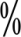 2.优化网络保障环境。支持各区县（市）开展区域网升级改造，推动 5G 与校园网的融合发展，建设覆盖全校室内外的无线网络。实现中小学固定宽带网络万兆到县、千兆到校、百兆到班。全面推进 IPv6 的规模部署，加速设备和应用的IPv6改造，实现IPv6全覆盖。3.完善教育资源公共服务保障制度。通过征集、购买、开发等方式，持续丰富可满足学生自主学习和教师混合式教学的视频课程、微课、案例库、试题库、教学素材库等在线资源。4.实施智慧教育示范区、示范校创建工程。坚持“统筹规划、分步实施、试点先行、稳步推进”的原则，遴选3个区县（市）和30所学校，做为全市智慧教育示范区、示范校，先行先试。培育和树立一批教育信息化创新应用的示范典型，构建以点带面的“互联网+教育”发展路径，推动全市智慧教育的健康全面开展。5.提高管理人员信息化领导力与规划力。以教育行政部门和学校管理人员为重点，构建市县两级信息化管理人员培训体系。通过培训，普及教育信息化新理念、新方法、新技术，提升以信息化推动教育教学改革、构建高质量教育体系的认知水平，持续提高信息化领导力、规划力和执行力。6.提升网络安全应急能力。构建统一指挥、流程规范、多级调度、协同处置的网络安全联动响应机制，建立网络安全应急响应及支撑服务团队，满足全天候、全场景、全链路网络安全应急处置需求。完善网络安全事件应急预案，每年至少组织开展一次网络安全事件应急处置演练，全面检验和提升网络安全保护能力和水平。（十一）构建教育对外开放新格局1.打造成为教育对外开放示范区。发挥郑州作为省会城市的龙头作用，形成一批对外开放的窗口学校，做到引领全省，辐射中部，综合提升教育服务郑州中心城市建设的能力。落实《郑州教育国际化高质量发展专项方案（2018－2022）》，做好教育对外开放专项规划，加强郑州教育对外开放的顶层设计。探索建设“郑州教育对外开放示范区”。着眼服务“一带一路”沿线国家和地区与郑州紧密合作发展的需要，依托航空港综合改革实验区在开放区位、产业发展、功能定位方面的优势，在航空港区探索建设“郑州教育对外开放示范区”。持续推进郑州市第四十七高级中学中美校长论坛和美国孔子课堂、郑州——新加坡校长论坛、二七区STEM教育国际论坛、郑东新区国际教育峰会等品牌项目。在学校自愿申请的基础上，培育并命名一批“郑州教育对外交流合作基地”学校。2.加强国际化学校建设，着力提升郑州教育对外开放水平和学校育人质量。加强外籍人员子女学校建设。继续支持和规范郑东新区推进西亚斯外籍人员子女学校建设。加强中外合作办学项目规范化管理，进一步提高中外合作办学管理水平和教学质量。探索引进国外知名教育机构，支持符合条件的国际教育组织和教育集团落户郑州。3.加强和改进中外人文交流，提升学校国际理解教育水平。继续打造师生中外人文交流平台。保持好原有的平台交流，积极拓展新的平台渠道。加强与港澳台地区的教育交流与合作，扩展交流内容，创新合作模式，促进教育事业共同发展。加大引进力度，加强外籍教师队伍建设。积极推动教育部关于外籍教师管理系统的使用，做好外籍教师的规范使用和流动。积极创造条件，组织参加高级别中外人文交流机制，争取继续协办“汉语桥”世界中学生中文比赛等高水平国际赛事或活动，积极搭建师生友好往来平台，立体推进中外人文交流发展，创新讲好“黄河故事”，提升郑州教育形象，扩大对外传播能力和中华文化影响力。 （十二）深化教育领域综合改革1.深化教育评价改革。贯彻中共中央、国务院关于《深化新时代教育评价改革总体方案》，落实新的《教育督导条例》，把立德树人成效作为根本标准，坚决克服重智育、重分数、轻素质等片面办学行为，坚决克服唯分数、唯升学、唯文凭、唯论文、唯帽子的“五唯”顽瘴痼疾，促进学生身心健康、全面发展。构建政府、学校、社会等多元参与的教育评价体系。统筹推进党委和政府教育工作评价、学校评价、教师评价、学生评价和用人评价等关键领域评价改革，明确评价改革内容和方式，开展地方、学校教育评价改革试点，总结、宣传和推广成功经验。一是推进党委和政府履行教育职责评价工作。完善党对教育工作全面领导的体制机制，建立健全党委统一领导、党政齐抓共管、部门各负其责的教育领导体制，履行好把方向、管大局、作决策、保落实的职责。二是推进学校评价工作。加快完善各级各类学校评价标准，将落实党的全面领导、坚持正确办学方向、加强和改进学校党的建设以及党建带团建队建、做好思想政治工作和意识形态工作、依法治校办学、维护安全稳定作为评价学校及其领导人员、管理人员的重要内容。完善幼儿园评价，重点评价幼儿园科学保教、规范办园、安全卫生、队伍建设、克服小学化倾向等工作。改进中小学校评价。义务教育学校重点评价促进学生全面发展、保障学生平等权益、引领教师专业发展、提升教育教学水平、营造和谐育人环境、建设现代学校制度以及学业负担、社会满意度等情况；普通高中重点评价学生全面发展的培养情况，突出实施学生综合素质评价、开展学生发展指导、优化教学资源配置、有序推进选课走班、规范招生办学行为等内容。健全职业学校评价。重点评价职业学校德技并修、产教融合、校企合作、育训结合、学生获取职业资格或职业技能等级证书、毕业生就业质量、“双师型”教师队伍建设等情况。推进高等学校分类评价。突出思想政治教育、优势特色专业、学位论文（毕业设计）指导、学生管理与服务、学生参加社会实践、毕业生发展、用人单位满意度等。三是推进教师评价工作。践行教书育人使命，把师德表现作为业绩考核、职称评聘、评优评先首要要求。四是推进学生评价工作。坚持以德为先、能力为重、全面发展，坚持面向人人、因材施教、知行合一，坚决改变用分数给学生贴标签的做法，创新德智体美劳过程性评价办法，完善综合素质评价体系。五是推进用人评价工作。树立正确用人导向，扭转“唯名校”“唯学历”的用人导向，建立以品德和能力为导向、以岗位需求为目标的人才使用机制，改变人才“高消费”状况，形成不拘一格降人才的良好局面。2.切实减轻义务教育阶段学生作业负担和校外培训负担。强化学校育人主体地位，坚持应教尽教，着力提高教学质量和服务水平，确保学生在校内学足学好。一是加强作业管理。要加强作业研究，健全作业管理机制，分类明确作业总量，提高作业设计质量，加强作业完成指导，科学利用课余时间，切实减轻学生过重作业负担。二是不断提升学校课后服务水平。充分利用资源优势，有效实施各种课后育人活动，保证课后服务时间，提高课后服务质量，拓展课后服务渠道，做强做优免费线上学习服务，满足学生多样化需求。三是深化校外培训机构治理。坚持从严从紧，全面规范校外培训机构培训行为，基本消除学科类校外培训各种乱象。建立“双减”工作专门协调机制，坚持政府主导、多方联动，健全保障政策机制，落实部门职责，形成工作合力，统筹学校、社会、家庭力量形成三位一体育人格局，构建良好教育生态。确保学生过重作业负担和校外培训负担、家庭教育支出和家长相应精力负担显著减轻，教育质量进一步提高，人民群众教育满意度明显提升。3.完善招生考试制度。全面落实义务教育阶段学校免试入学政策。公办义务教育学校实行免试就近入学。民办义务教育学校招生纳入审批地统一管理，与公办学校同步招生，对报名人数超过招生计划的，实行电脑随机录取。深化中招考试制度改革。将义务教育课程设置方案设定的除综合实践活动外的全部科目，纳入初中学业水平考试范围。科学确定综合实践活动评价标准，将研学实践教育、校外志愿活动等纳入综合素质评价范畴。改进中招体育测试内容、方式和计分办法，科学确定并逐步提高分值。扩大中招艺术考试试点范围，科学设置考试内容与评价方法。完善学生综合素质评价实施办法，突出重点，规范过程，增强可操作性，强化激励、诊断与改进功能。推进实施基于初中学业水平考试成绩、结合综合素质评价的考试招生录取模式。加强考试管理，从严控制考试次数，考试成绩实行等级评价，严禁公布学生成绩和排名。完善进城务工人员随迁子女、留守儿童、残疾儿童、贫困家庭子女入学政策。4.推进公办民办教育协调发展。一是强化政府责任。强化政府举办义务教育职责，规范民办义务教育管理，落实政府责任，加强分类指导，按照“严格控制总量，逐步消化存量”的原则，优化义务教育公民办结构，确保义务教育学位主要由公办学校和政府购买学位方式提供。认真落实《教育部等八部门关于规范公办学校举办或者参与举办民办义务教育学校的通知》，做好义务教育阶段公参民校的治理工作。二是依法规范管理。依法依规加强民办学校及各类校外培训机构的管理，规范各类民办学校和教育机构办学行为。进一步理顺审批管理体制，规范民办学校招生秩序及办学行为。构建全市民办学校信用管理体系，建立民办学校办学诚信黑白名单制度。深化校外培训机构治理，坚持从严审批机构，规范培训服务行为，强化常态运营监管，营造良好教育生态。三是推动内涵发展。完善民办学校治理结构，加强民办学校党建工作，完善学校办学章程，建立健全学校决策机制，加强学校法人治理体系和治理能力建设，加强民办学校师德师风建设，推动民办学校内涵发展和质量提升。（十三）推进治理体系和治理能力现代化教育领域“放管服”改革持续推进，教育管理和决策施政科学化、民主化、精细化水平显著提高，形成体现教育规律、彰显郑州特色的教育法规制度体系。现代学校制度建设成效显著，有效激发学校办学活力，保障社会各界参与教育治理，探索形成政府、学校、社会良性互动、协同治理的新型关系，实现教育治理现代化。1.加强教育法治体系建设。加强地方教育法规建设，适时制定修订本市教育法规制度，逐步建立健全涵盖各级各类教育的地方法规体系。健全教育法规实施机制，依法明确政府管理教育事业的权责边界，健全依法决策机制，深入落实重大行政决策的公众参与、专家论证、风险评估、合法性审查、集体讨论决定程序，建立教育重大决策合法性审查和责任追究制度。以依法治教基本标准为抓手，完善各级各类学校法制工作制度体系。建立健全教育纠纷解决机制，实行法制副校长和法律顾问聘请制度，健全涉校矛盾纠纷排查化解工作机制、学生伤害事故调解机制和师生权益纠纷校内申诉制度，完善法律支持和服务机制，维护师生和学校合法权益。完善和落实教育领域信访制度，依法及时就地解决群众合理诉求。健全教育执法机制，加强教育执法能力建设，完善联合执法机制。积极充分利用信息化手段，增强对教育违法行为及时发现、实时纠正的能力。严格执行重大行政执法决定法制审核制度，推行行政执法公示制度，形成良好的法治生态。2.提升政府教育管理服务能力。各级政府切实把教育摆在优先发展的战略地位，加大教育统筹规划力度，建立健全党委统一领导、党政齐抓共管、部门各负其责的教育领导体制，完善党政主要负责同志熟悉教育、关心教育、研究教育的工作机制。建立新型、有效、常态化的市县两级教育管理联动机制。完善教育治理中各要素的协调与配合机制，加快推进教育行政审批制度改革，推行清单式管理制度，加强事前、事中、事后监管，减少对学校正常教育教学活动的干扰，切实减轻教师负担。加大信息公开力度，建立社情民意沟通互动机制。3.加强教育督导工作。完善全面覆盖、高效运转、结果权威、问责有效的郑州教育督导机制，督政、督学、质量监测三位一体，并有效开展工作。一是强化各级政府教育督导职能，健全工作规程，形成各级教育督导机构统一协调、各成员单位齐抓共管的工作格局。健全对县级政府履行教育职责年度评价，把“双减”工作纳入评价指标体系，促进“双减”政策全面落地见效。开展县域义务教育优质均衡发展督导评估，开展县域学前教育普及普惠督导评估，落实各级政府的教育职责。二是不断完善教育督导运行机制。全面贯彻落实中共中央办公厅、国务院办公厅印发的《关于深化新时代教育督导体制机制改革的意见》和国务院教督委印发的《教育督导问责办法》。继续完善中小学（幼儿园）责任督学常态化挂牌督导。强化督导结果运用，完善结果公开、通报、约谈等制度措施，加强督导结果在政策支持、资源配置和干部考核、任免、奖惩中的运用。引入第三方评估机制，采用政府购买服务形式，委托有资质的专业机构和社会组织参与督导评估评价。三是提高教育督导保障水平。加强督学队伍建设，赋予教育督导评估队伍相应执法权。本级政府财政预算中单列教育督导经费，由教育督导机构统筹使用。妥善解决督学尤其是兼职督学因工作产生的费用。加强对督学队伍的培训。提高教育督导信息化水平，建立“互联网+”督导平台，提升督导效率，减轻基层负担。4.加强现代学校制度建设。加快建设依法办学、自主管理、民主监督、社会参与的现代学校制度。探索符合学段特点的学校管理制度，推动各级各类学校章程建设，推动形成以章程为核心，运行高效的学校规章制度体系。不断完善教职工代表大会制度，推动民主管理发展, 提高学校办学活力和自我监管能力。强化高校学术委员会制度，持续加强学术环境和学风建设。强化职业学校行业企业参与的理事会制度，促进产教融合。完善中小学家长委员会制度，扩大家长对学校办学活动和管理行为的知情权、参与权和监督权。建立社会参与学校管理机制，鼓励学校开放办学，努力形成家长、社区、用人单位、行业协会等共同参与学校治理的格局。创新学校管理模式，鼓励采用大数据分析等现代化技术手段，推动学校管理精准化、科学化。    5.加强新时代语言文字工作。实现国家通用语言文字普及程度和质量全面提升。普通话普及率达到90%以上。完成各级各类学校语言文字工作达标建设，深入开展语言文字规范化示范校创建。持续推进中华经典诵读工程，打造“中华经典诵写讲大赛”“诗词大赛”“汉字大赛”等特色品牌。6.完善学校风险防控机制。推进落实教育系统意识形态和安全稳定责任制，压实学校安全稳定主体责任和教育行政部门管理责任，确保教育领域政治安全和校园和谐稳定。健全师生人身伤害事故纠纷的预防、处置和风险分担机制。建立健全安全管理制度，开展消防、反恐等安全标准化管理工作。深化安全教育，积极推进安全教育进教材、进课堂、进头脑，加大安全演练力度，提高学生安全意识和能力。强化学校应急管理，提高防灾减灾能力。不断完善学校安全管理制度和工作体系，推进校园安全工作规范化、制度化、法治化。持续完善校园安全防控体系，提升人防、物防、技防水平。构建教育应急防控体系，加强安全管理信息化、智能化建设，推进双重预防体系建设成果的运用。以国家安全宣传教育为重点，系统推进各方面安全教育和培训，提升师生安全素养。继续开展“五安”（消防安全、交通安全、食品安全、危化品安全、校舍安全）、“四防”（防溺亡、防欺凌、防暴恐、防性侵）、“两扫”（扫黑除恶、扫黄打非）、“一禁”（禁毒教育）等专项治理工作，净化学校安全保障环境。完成全市学校消防标准化建设任务，提升学校消防安全的水平。将平安校园的创建由局属学校向全市学校推广。加强师生员工健康管理，做好学校常态化疫情防控和常见病、传染病防控，建立教育、卫生、疾控、医院和学校等部门有效的协同互通机制。严格校园出入和大型活动管控，加强校园、校舍的管理和清洁消毒。7.建立社会教育共治有效机制，完善社会多元参与教育管理、决策机制。建立网络化的家长学习培训机制，倡导正确的认识和理念，促进全社会形成育人合力。探索建设中原城市群教育发展研究中心和教育协作共同体，牵头召开黄河流域生态保护和高质量发展教育高端论坛，讲好郑州教育故事，宣传推广区域性教育发展典型经验，扩大郑州教育在全国乃至世界的影响力。探索由国际国内知名、影响力重大的教育家、企业家、科学家、诺贝尔奖获得者参加的教育发展高端咨询机制，为引荐、开发和集聚国内外优质教育资源以及制定教育发展战略提供政策咨询。四、保障措施（一）加强党对教育工作的全面领导1.加强党对教育工作的全面领导。坚决贯彻落实中央和省委、市委的战略部署，深入学习领会习近平新时代中国特色社会主义思想，全面贯彻党的教育方针，贯彻发展新理念，及时研究解决教育改革发展面临的重大问题。着力加强教育系统党的政治建设、思想建设、组织建设、作风建设和纪律建设。不断强化统筹规划、政策指导、协调推进，落实各级政府及有关部门优先发展、重点发展教育的责任，抓好教育规划重要政策研究和重大任务落地。完善市县两级党委教育工作领导小组议事决策机制，健全各区、各部门协同推进机制。及时研究解决美好教育存在的问题，确保党的路线方针政策不折不扣得到贯彻落实。落实党组织领导的校长负责制，健全中小学校和幼儿园党的领导体制，加强民办学校党的建设，牢牢把握社会主义办学方向。2.健全党对教育工作的领导体制和决策机制。加强党对地方教育法规建设、教育综合改革的领导，完善党对教育重大改革事项的决策程序。重视加强党对学校工作的领导，落实教育系统思想政治建设责任制，牢牢掌握学校意识形态工作的领导权。加强学校领导班子和干部队伍建设，加大各级各类学校基层党组织和党员队伍建设力度。坚持党管干部原则，坚持新时代党的组织路线，坚持正确选人用人导向，突出政治标准，选优配强教育部门和学校领导班子。完善干部考核评价机制，建立激励机制和容错纠错机制。建立健全党委统一领导、党政齐抓共管、部门各负其责的教育领导体制，及时研究解决教育改革发展面临的重大问题，形成科学决策的工作推进机制。健全教育战略咨询机制，加强教育发展重大前瞻性、战略性问题的研究咨询工作，提高决策科学化程度。3.提高基层党建工作质量。把政治建设摆在首位，不断强化高校院（系）、师生党支部以及中小学校、民办学校等各级各类学校党组织的政治功能，抓好办学治校的基本功，切实发挥党组织战斗堡垒作用。巩固深化“不忘初心、牢记使命”主题教育成果，引领广大党员不忘立德树人初心，牢记为党育人、为国育才使命，更好地当先锋、做表率、作贡献。积极开展清廉学校建设，推动清明政风、清净校风、清正教风、清新学风形成。（二）健全教育投入保障机制1.持续提高教育投入水平。坚持把教育投入作为基础性、战略性投资，经济社会发展规划优先安排教育发展，财政资金优先保障教育投入，公共资源配置优先满足教育人力资源开发需要。依法落实各级政府教育支出责任，加大财政教育投入。调整优化财政支出结构，优先落实教育投入，巩固完善以政府投入为主、多渠道筹集教育经费的体制，确保一般公共预算教育支出逐年只增不减，确保按在校学生人数平均的一般公共预算教育支出逐年只增不减。2.不断完善生均经费标准。健全各级各类教育的生均财政拨款制度和生均财政拨款标准动态调整机制。合理确定非义务教育学校学费标准，并建立动态调整机制。落实相关税收优惠政策，完善土地、金融、人才等优惠政策，鼓励出资、捐资办学，支持和规范社会力量兴办教育。依法落实民办学校举办者筹措办学经费的法律责任，健全退出机制。3.全面提高经费使用效益。推动教育经费使用结构重心从规模扩张向质量提升、结构优化转移，从硬件设施建设向教育教学改革和教师队伍建设等转移，形成与教育改革发展相适应的教育经费使用结构。加强对教育经费使用的绩效评价，强化评价结果应用。推动完善学校财务会计制度、国有资产管理制度、教育收费管理制度。加强内部控制机制建设，完善教育内部审计制度。完善教育经费统计公告制度，落实财政教育经费预决算公开制度。（三）建立规划实施监测机制1.建立发展规划有序实施机制。统筹协调郑州教育各阶段发展目标和任务安排，实现与教育中长期改革和发展规划及年度计划的衔接和有序实施。制定实施方案，按法定程序开展各层次规划及行动方案编制，科学制定配套政策，分阶段、分步骤组织实施。建立多部门协同工作机制，共同研究破解制约教育发展体制机制障碍，推动各部门、各级各类学校贯彻落实教育现代化发展的重大任务和改革措施。形成鼓励探索创新的激励机制，推进实行试点改革，鼓励各区和学校积极探索、大胆实践，创造性推进郑州教育现代化发展。2.建立发展规划实施监测机制。围绕教育发展主要指标以及重大战略任务，建立动态监测、定期评估和报告制度，开展规划实施情况的分析评估，定期接受各级人大、政协的监督检查。建立问责制度，将各项指标结果纳入各级政府绩效考核体系，将高质量美好教育推进情况列入市政府对区县（市）政府和市相关部门综合考评。（四）优化教育发展环境激发公众参与意识，动员郑州社会各界关心支持教育事业。建立贯穿教育规划编制、实施、监督的公众参与机制，设立表彰先进奖项，鼓励引导公众参与教育问题的讨论和协商，对各行业关心支持教育发展的先进事迹进行公开奖励。建立宣传机制，广泛宣传教育发展的先进经验和典型案例。充分发挥社会组织在教育发展中的积极作用。加大教育舆论引导，推动形成社会各界和广大人民群众共同关心、支持和参与高质量建设美好教育的良好局面。            指   标2020年2025年属  性学前教育毛入园率（%）9596预期性普惠性幼儿园在园儿童比例（%）81.85＞85约束性公办幼儿园在园儿童比例（%）35.84＞50约束性九年义务教育巩固率（%）112.01保持较高水平预期性高中阶段教育毛入学率（%）9596预期性域内义务教育优质均衡县（市、区）（个）-2预期性残疾儿童义务教育阶段入学率（%）9597预期性学前教育教师持证率（%）79.97100预期性义务教育专任教师中本科以上学历比例（%）83.3090预期性初中、高中学校教师中研究生学历（含硕士学位）的比例（%）17.9020预期性职业教育双师型教师占专业教师比例中职/高职（%）65/3080/65预期性专栏1  学前教育普及普惠工程提高学前教育普及普惠水平。加快构建覆盖城乡、布局合理、公益普惠的学前教育公共服务体系，基本普及学前教育。落实县级政府主体责任，大力推动公办幼儿园建设。确保每个乡镇办好1-2所公办中心幼儿园，加快新建小区配套幼儿园的移交投用工作，公办幼儿园在园幼儿占比巩固在50%以上，普惠性幼儿园覆盖率巩固在85%以上，学前教育毛入园率达到96%以上。专栏2  义务教育优质均衡发展工程专栏2  义务教育优质均衡发展工程义务教育资源扩充工程新建、改扩建中小学 (含农村寄宿制学校)150所。市区外迁高中阶段学校原址全部办成义务教育学校。协调市区外迁大中专院校原址交教育部门举办中小学。“新优质初中”建设工程五年内创建和培育“新优质初中”165所。组织专家对“新优质初中”建设进行常态化、系统化、专业化指导。安排专项资金，重点支持“新优质初中”内涵建设，确保课程教学改革、师资队伍培养、特色建设等经费需求。“名校+”带动引领工程规范名校托管办学的基本模式，组建一批“名校+”教育发展共同体，通过开展集团化办学、学区制、区县合作等途径，实现城乡间、区域内、校际间在管理、师资、课程、文化等方面互通互融，带动薄弱学校的发展提升。经2—3年创建，实现全市优质教育资源均衡扩展。专栏3  教育扶贫工程专栏3  教育扶贫工程困难学生资助工程进一步完善资助政策体系，提高建档立卡学生资助标准，健全资助工作制度，加强资助队伍建设，强化资助资金监管，不断探索资助育人新模式，确保不让一名学生因家庭贫困而失学。“控辍保学”工程健全工作机制，完善“一县一案”工作方案。教育、扶贫、统战、发改、民政、财政、卫健等十部门协调，开展“控辍保学”专项行动，切实保障义务教育阶段学生顺利就学。农村留守儿童关爱工程将留守儿童关爱教育纳入招生工作任务，开展农村留守儿童接受义务教育情况统计工作，对新入学学生进行摸排，准确掌握留守儿童情况。通过建设乡镇寄宿制学校、申请增设公共交通线路、提供校车服务第方式，解决上学不便问题，确保每一名适龄留守儿童能够按时入学接受义务教育。专栏4  普通高中育人方式改革工程实施普通高中建设三年行动计划，建设16所普通高中，增加676各教学班，增加3.4万个学位，使公办高中在校生数达到高中在校生数的70%。重点培育50所普通高中多样化发展市级示范校、50所普通高中市级示范性教学创新基地学校、200个普通高中市级示范性学科，设立200项普通高中育人方式改革市级研究课题。专栏5  现代职业教育发展工程实施产教融合发展行动计划，推进职业院校专业与行业产业对接、课程与课程职业标准对接、教学与生产过程对接、实训与岗位对接，实现校企“双元”育人。成立15个名班主任工作室、建成 30 个骨干专业群、40 个专业技术技能名师工作室，中职“双师型”教师占专业课教师比例达到80%。每个县（市）集中力量重点办好1—2所骨干中等职业学校，加快4所市属中职学校建设，扩大职业教育办学规模。市属9所公办中职学校办学条件达到国家中等职业教育改革发展示范校建设标准。专栏6  高等教育质量提升工程 研究制定高等教育国际化发展指导意见，不断提升高等教育国际化水平。积极支持郑州师范学院、郑州工程技术学院等本科院校争取硕士学位培养授权点。加快推进新建1所高水平大学工作。支持建设20所左右省级示范性产教融合型职业院校、15所左右基于产教融合示范性产业学院，支持一批在校企合作方面取得显著成效的产教融合项目。支持2-3所办学特色鲜明、办学实力较强的优质高职院校升本，举办本科职业教育。推进郑州职业技术学院等高职院校创建国家“双高”校，建成一批国家级、省级高水平专业群。实施职业院校教师素质提高计划，探索企业工程技术人员、高技能人才与职业学校教师双向流动，双师型教师占比达到65%。加快引进国内外优质高等教育资源来郑开展合作办学或建设研究院、人才培养基地、技术研究中心等，力争引进1-2所优质大学。专栏7  教师队伍素质提升工程专栏7  教师队伍素质提升工程中小学教师梯级培养计划不断完善学校教师梯级培养体系。培养210名郑州市名师、20名郑州市杰出教师、20名郑州市终身名师、100名郑州市乡村名师、4000名郑州市骨干教师。建设50个市级名师工作室和150个市级名班主任工作室。大力弘扬师德师风，评选75名“郑州市最美教师”、2500名郑州市教育局师德先进个人、750个师德先进集体、50个师德管理先进单位。干部人事制度改革工作完善《郑州市关于推行中小学校长职级制度改革的实施意见》《郑州市中小学校长职级评审认定办法》《郑州市中小学校长职级工资的实施意见》等文件，建构郑州市中小学校长职级评价指标体系与评定标准，建立和完善以职级制为核心的中小学校长管理体制和运行机制，完善校长考核管理与激励机制，推进教育家办学。实施校长队伍培养工程，加强中小学校长、教师交流和培训，提高农村教师队伍专业化水平。坚持市级统筹、县级主责，以点带面，加快推进义务教育“县管校聘”改革。乡村教师支持计划落实乡村教师生活补助、班主任津贴、教龄津贴三项待遇，列为市政府重点督查项目。依据艰苦边远程度给予乡村教师每人每月700元或500元生活补助。在此基础上，进一步落实河南省政策，再给区县（市）的乡镇、村、教学点教师每人每月分别增加200元、300元、500元生活补助。5年内基本完成农村中小学教师周转宿舍建设。专栏8  智慧教育融合创新发展工程专栏8  智慧教育融合创新发展工程加大信息化基础设施建设建设标准化数字校园。加强信息化基础设施建设，实现市属学校信息化设施的更新换代，区县（市）学校信息化条件达到标准。实现由省级教育网、市县教育网和学校校园网组成的省教育专网，覆盖各级各类学校和教育机构。实现中小学固定宽带网络万兆到县区、千兆到校、百兆到班和网址、域名、用户的统一管理。促进有线、无线、物联网“三网”融合，通过5G、WIFI6等方式，实现校园无线网络全覆盖。支持建设校园物联网，推动安防视频终端、环境感知装置等设备联网全覆盖。智慧教育示范区示范校建设工程遴选3个区县（市）和30所学校，开展“智慧教育示范区”“智慧教育示范校”试点，建立覆盖学校日常运行的智能信息终端群，建设一批云计算和物联网技术支撑的智慧教室、智慧实验室、STEAM和创客教育工作室，建立管理一体化和智能化的校园环境，30以上的学校达到智慧校园标准。网络安全管理人员专业提升工程开展学校网络安全管理人员专业提升培训，实施持证上岗制度，到2023年，完成1500人培训任务，不断提升安全管理和服务保障能力。完善学在郑州学生学习平台建设完善优课服务，充分发挥“一师一优课、一课一名师”示范引领作用，形成覆盖基础教育阶段所有学段、学科的生成性资源体系，建设系列化精品在线课程资源，免费向全市范围共享，支撑学校和师生进一步深化网络学习空间人人通应用。通过远程直播，保障优质教育资源辐射农村及偏远地区学校，实现教育资源的优质、普惠、共享，促进教育质量整体提升和城乡教育一体化发展。专栏9 “双减”专项治理工程切实减轻义务教育阶段学生作业负担。强化学校育人主体地位，着力提高教学质量和服务水平，科学合理布置学生作业，扎实有效开展课后服务，探索形式多样、各方参与、针对性强的学校课后服务，使学生学习回归校园。深化校外培训机构治理，坚持从严从紧审批机构，规范培训服务行为，强化常态运营监管，全面规范校外培训机构培训行为，消除学科类校外培训各种乱象。专栏10  民办教育规范发展与质量提升工程按照“义务教育是国家事权，依法由政府举办”总体要求，围绕“严格控制增量，逐步消化存量”总体目标，依据“关停一批、缩规一批、转公一批、转设一批”的总体思路，开展规范民办义务教育专项治理工作，确保2022年秋季开学民办义务教育在校生占比控制在5%以内。规范民办义务教育学校办学行为，提升办学质量。推动民办学校内涵发展和质量提升。